UNIVERSITY OF GHANA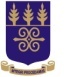 OFFICE OF RESEARCH, INNOVATION AND DEVELOPMENTCALL FOR COLLABORATION The Office of Research, Innovation and Development (ORID) invites eligible individuals and academic and non-academic units to apply to be collaborators for the establishment of the University of Ghana Makerspace. UG ELIGIBILITY CRITERIAIndividual Applicants must receive endorsement from the Head of Department, Director, or the Dean of the School.Departments, Schools, Institutes and Centers must receive endorsement from the HOD, Director, Dean or Provost of the College.  Interested applicants should complete this form and submit to ORID located on the ground floor of the LECIAD Building or electronically via orid-ipatt@ug.edu.ghlatest by January 18, 2019Individual Application: Unit Application:Endorsements:Title:Surname:Surname:Surname:Surname:Surname:First Name(s):First Name(s):First Name(s):Gender:Gender:Gender:Department/Centre:Department/Centre:School/Institute:School/Institute:School/Institute:College:Areas of Expertise: Areas of Expertise: Areas of Expertise: Areas of Expertise: Areas of Expertise: Areas of Expertise: Proposed Role in the Makerspace: (Please tick the ones that apply)Technical Mentor:                                                      Inventor in Residence:                                Soft Skills Mentor:           Please explain briefly how you can support students in the makerspace. Proposed Role in the Makerspace: (Please tick the ones that apply)Technical Mentor:                                                      Inventor in Residence:                                Soft Skills Mentor:           Please explain briefly how you can support students in the makerspace. Proposed Role in the Makerspace: (Please tick the ones that apply)Technical Mentor:                                                      Inventor in Residence:                                Soft Skills Mentor:           Please explain briefly how you can support students in the makerspace. Proposed Role in the Makerspace: (Please tick the ones that apply)Technical Mentor:                                                      Inventor in Residence:                                Soft Skills Mentor:           Please explain briefly how you can support students in the makerspace. Proposed Role in the Makerspace: (Please tick the ones that apply)Technical Mentor:                                                      Inventor in Residence:                                Soft Skills Mentor:           Please explain briefly how you can support students in the makerspace. Proposed Role in the Makerspace: (Please tick the ones that apply)Technical Mentor:                                                      Inventor in Residence:                                Soft Skills Mentor:           Please explain briefly how you can support students in the makerspace. CONTACT INFORMATIONCONTACT INFORMATIONCONTACT INFORMATIONCONTACT INFORMATIONCONTACT INFORMATIONCONTACT INFORMATIONMobile Phone no(s):Mobile Phone no(s):Mobile Phone no(s):Mobile Phone no(s):Mobile Phone no(s):Mobile Phone no(s):Primary Email:Primary Email:Primary Email:Primary Email:Alternative email address:Alternative email address:Postal Address:Postal Address:Postal Address:Postal Address:Residential Address:Residential Address:Department/Centre: School:Institute: College:Areas of Expertise: Areas of Expertise: Proposed Role in the Makerspace: Proposed Role in the Makerspace: Signature:Date:Endorsement by:Head of Department/Centre/Director/: Date Endorsement by Dean: Date: